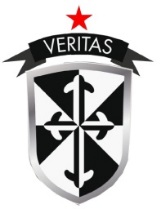 JOB DESCRIPTION - TEACHERKEY ROLESTo implement and deliver an appropriately broad, balanced, relevant and differentiated curriculum for students and to support a designated curriculum area as appropriate.To monor and support the overall progress and development of students as a teacher and Form Tutor.To facilate and encourage a learning experience which provides students wh the opportuny to achieve their individual potential.To contribute to raising standards of achievement and maximising student attainment.To share and support the School’s responsibily to provide and monor opportunies for personal and academic growth.OPERATIONAL/STRATEGIC PLANNINGTo assist in the development of courses, schemes of work and individual lessons appropriate syllabuses, resources, schemes of work, marking policies and teaching strategies within the Department.To contribute to the Department’s Improvement Plan and s implementation.To contribute to the whole School’s planning activies.To contribute to the Departmental process of self-review and evaluation and Improvement Plan activies.CURRICULUM PROVISIONTo assist the Head of Department, in ensuring that the curriculum area provides a range of teaching which complements the School’s strategic objectives.CURRICULUM DEVELOPMENTTo assist in the process of curriculum development and change so as to ensure the continued relevance to the needs of students, examining and awarding bodies and the School’s mission statement.PERSONAL DEVELOPMENT AND PROFESSIONAL RESPONSIBILITIESTo take part in the School’s staff development programme by participating in arrangements for further training and professional development.To continue personal development in the relevant areas including subject knowledge and teaching methods.To engage actively in the Performance Management Review process.To ensure the effective/efficient deployment of classroom support.To work as a member of a designated team and to contribute posively to effective working relations whin the School.QUALITY ASSURANCETo adhere to and help to implement School qualy procedures.To contribute to the process of monoring and evaluation of the Department in line wh School procedures, including evaluation against qualy standards and performance creria.  To implement modifications and improvement where required.To review from time to time methods of teaching and programmes of work.To take part, as may be required, in the review, development and management of activies relating to the curriculum, organisation and pastoral functions of the School.MANAGEMENT INFORMATIONTo maintain appropriate records and to provide relevant accurate and up-to-date information for the School’s management information system.To complete the relevant documentation to assist in the tracking of students.To track the progress of your assigned students and use this information to inform your teaching and learning.COMMUNICATIONSTo communicate effectively wh the parents of students as appropriate.Where appropriate, to communicate and co-operate wh persons or bodies outside the School.To follow agreed policies for communications in the School.Attend meetings in accordance wh School policy.Liaise with the Headteacher/SLT, other Heads of Department and relevant staff with cross-School responsibilities, relevant non-teaching support staff, LA staff, parents and students.MARKETING AND LIAISONTo assist the Subject Leader to identify resource needs and to contribute to the efficient and effective use of resources.PASTORAL SYSTEMTo be a Form Tutor to an assigned group of students.To promote the general progress and well-being of individual students and of the Form Tutor Group as a whole.To liaise with a Head of Student Learning to ensure the well-being and educational development of your assigned students.To register students, accompany them to assemblies, encourage their full attendance at all lessons and their participation in other aspects of School life.To evaluate and monor the progress of students and keep up-to-date student records as may be required.To contribute to the preparation of Action Plans, progress files, individual education plans, and other reports.To alert the appropriate staff to problems experienced by students and to make recommendations as to how these may be resolved.To communicate as appropriate, wh the parents of students and wh persons or bodies outside the School concerned wh the welfare of individual students, after consultation wh the appropriate staff.To contribute to PSHE and Cizenship (Life Skills) according to School procedures.To apply the behaviour management procedures so that effective learning can take place.TEACHINGTo teach students according to their education needs, including the setting and marking of work to be carried out by the student in School and elsewhere.To assess, record and report on the attendance, progress, development and attainment of students and to keep such records as are required.To provide or contribute to, oral and wrten assessments, reports and references relating to individual students and groups of students.To ensure that ICT, Literacy, Numeracy and other key aspects of the School Improvement Plan are reflected in the teaching and learning experience of students.To undertake a designated programme of teaching.To ensure a high qualy learning experience for students which meets internal and external quality standards.To prepare and update subject materials.To use a variety of teaching strategies, which will stimulate learning appropriate to student needs and demands of the syllabus.To maintain good order, discipline and respect for others; to promote understanding of the School’s rules and values; to encourage good practice wh regard to punctualy, behaviour, standards of work and homework.  To safeguard health and safety and to develop relationships wh and between students conducive to optimum learning.To undertake assessment of students as requested by external examination bodies, Departmental and School procedures.To mark, grade and give wrten and verbal diagnostic feedback to students of individual work and group work they have undertaken.OTHER SPECIFIC DUTIESTo play a full part in the life of the School communy, to support s distinctive ethos and mission statement and to encourage staff and students to follow this example.To support the School in meeting s legal requirements for worship.To promote actively the School’s policies.To continue personal, professional development as agreed.To actively engage in the School’s self-review and evaluation processes.To actively engage in the School’s Performance Management processes.To comply wh the School’s Health and Safety Policy and undertake risk assessments as appropriate.To undertake any other duty within the Teaching Standards document.Whilst every effort has been made to explain the main duties and responsibilies of the post, each individual task undertaken may not be identified.Teachers will be expected to comply with any reasonable request from Subject Leaders or Senior Leaders to undertake work of a similar level that is not specified in this job description.Teachers are expected to maintain a standard of dress conducive to their position as professionals and in setting an example to students, as detailed in the Staff Handbook.Reports to:Head of DepartmentWorking time:195 days per year/Full timeSalary/Grade:Teachers’ Main Pay Scale (MPS)